CLUBE DE BENEFÍCIOSCONSIDERAÇÕES PRELÍMINARESA GRANDE LOJA MAÇÔNICA DO ESTADO DO ESPIRITO SANTO (GLMEES), como entidade civil sem fins lucrativos, é uma Potência Maçônica com atuação em todo Estado do Espírito Santo. Nessa condição, possui associado a ela pessoas identificadas como MAÇONS. Em seu quadro regular, a GLMEES possui cerca de 4.000 associados, que com seus familiares, carinhosamente identificados como membros da “FAMÍLIA MAÇÔNICA”, perfazem um número em torno de 16.000 integrantes.Com objetivo de proporcionar vantagens para a “FAMÍLIA MAÇÔNICA”, quando da aquisição de produtos e serviços, a GLMEES decidiu constituir um CLUBE DE BENEFÍCIOS.Nesse sentido, a GLMEES está aberta a recepção de PARCEIROS, que sejam pessoas jurídicas, legalmente constituídas, e que possam, nessa condição, serem cadastrados, mediante assinatura do TERMO DE PARCERIA (conforme minuta abaixo), como fornecedores de produtos e/ou serviços para a “FAMÍLIA MAÇÔNICA”, em áreas como, dentre outras: saúde, educação, alimentação, esporte, lazer, necessidades quotidianas, construção, manutenções e reparos de utilidades.A condição para adesão ao CLUBE DE BENEFÍCIOS da GLMEES é a de que o PARCEIRO indique o produto e/ou serviços a ser oferecido, bem como, os benefícios (vantagens e/ou descontos) que oferecerá à “FAMÍLIA MAÇÔNICA”.Como regra de “compliance”, fica destacado que o CLUBE DE BENEFÍCIOS tem por objetivo, ÚNICO e EXCLUSIVO, de proporcionar vantagens e/ou descontos para os membros da “FAMÍLIA MAÇÔNICA” da GLMEES. NENHUM OUTRO.Em fiel observância à Lei Geral de Proteção de Dados (LGPD) a GLMEES não fornecerá dados pessoais dos seus associados para compor cadastros juntos aos PARCEIROS. A decisão nesse sentido, caso seja necessário/desejável a formação de um cadastro, será, de forma única e exclusiva, de caráter pessoal de cada MAÇOM. A identificação do associado se dará nas condições estabelecidas no TERMO DE PARCERIA.Com o objetivo de dar destaque às PARCERIAS, sua divulgação será feita pelo site e aplicativo da GLMEES, bem como, mediante o envio de pranchas para cada uma das Lojas afiliadas.ORIENTAÇÕES AOS INTERESSADOS EM PARCERIASegue abaixo minuta do TERMO DE PARCERIA. Caso seja de seu interesse, favor preencher os dados relacionados a sua condição de PARCEIRO, com a indicação, no Anexo, dos produtos e/ou serviços, bem como os benefícios (descontos ou vantagens) incidentes sobre os produtos e/ou serviços oferecidos aos BENEFICIÁRIOS da GLMEES.Assinar o documento, de forma eletrônica, e enviá-lo, via e-mail para a Grande Secretaria de Relações Institucionais (gsrinstitucionais@glmees.org.br).A consolidação do documento, e sua consequente validade, dar-se-á após a assinatura do Grão-Mestre da GLMEES, representante legal da Potência Maçônica, e do Grande Secretário de Relações Institucionais, José Nivaldo Campos Vieira (027-99963.9040), designado pelo Grão-Mestre para tratar dos assuntos relacionais ao CLUBE DE BENEFÍCIOS.TERMO DE PARCERIAPelo presente Instrumento, de um lado a GRANDE LOJA MAÇÔNICA DO ESTADO DO ESPIRITO SANTO (GLMEES), entidade civil sem fins lucrativos, inscrita sob o CNPJ nº 27.034.651/0001-59, estabelecida à Avenida Joubert de Barros, Bento Ferreira, Vitória/ES, CEP 29.050-720, doravante denominada GLMEES, e de ou lado: (xxxxx preencher dados xxxxxx), doravante denominado(a) de PARCEIRO(A), firmam o presente TERMO DE PARCERIA, que será regido pelas Cláusulas abaixo: Cláusula 1ª: DO OBJETOA GLMEES, com atuação em todo Estado do Espírito Santo, possui associada a ela pessoas identificadas como MAÇONS, aqui designadas como BENEFICIÁRIOS. O objeto do presente TERMO DE PARCERIA é de fornecimento, pelo(a) PARCEIRO(A), de benefícios (vantagens e/ou descontos) quando da compra de produtos e/ou serviços pelos BENEFICIÁRIOS da GLMEES.Como regra de “compliance”, acordam as partes que o presente TERMO DE PARCERIA é firmado com o objetivo, único e exclusivo, de proporcionar vantagens e/ou descontos para os membros da GLMEES, aqui identificados como BENEFICIÁRIOS. Nenhum outro.Observado as regras de uso, os BENEFICIÁRIOS poderão fazer uso das condições aqui pactuadas em seu próprio benefício, bem como, para os seus dependentes.Cláusula 2ª: REGRAS DE USOPara usufruir dos benefícios (vantagens e/ou descontos) oferecidos pelo(a) PARCEIRO(A), os BENEFICIÁRIOS deverão estar no pleno exercício de seus direitos maçônicos junto à GLMEES.A regularidade do BENEFICIÁRIO será evidenciada mediante a apresentação do cartão de identificação pessoal, dentro do prazo de validade, nos formatos físico ou digital, expedido pela GLMEES, intitulado IDENTIDADE MAÇÔNICA, acompanhado de documento oficial de identificação, original e com foto.O(A) PARCEIRO(A) definirá a forma e condições de comercialização dos produtos e/ou serviços, bem como a forma e condições de pagamento; e ainda, como oferecerá os benefícios (vantagens e/ou descontos).Em fiel observância à Lei Geral de Proteção de Dados (LGPD) a GLMEES não fornecerá dados pessoais dos seus associados para compor cadastros juntos aos PARCEIROS. Caso seja desejável e/ou necessário a formação de um cadastro, a decisão de fornecer dados será, de forma única e exclusiva, de caráter pessoal de cada BENEFICIÁRIO.A comercialização dos produtos e/ou serviços dar-se-á por intermédio de uma relação direta entre o(a) PARCEIRO(A) (na condição de fornecedor), e o BENEFICIÁRIO (na condição de consumidor), sem qualquer participação, intervenção ou intermediação da GLMEES. Assim, portanto, a GLMEES não se responsabilizará pelo pagamento, ou pela falta deste, pela garantia ou qualidade de produtos e/ou serviços, bem como, de qualquer outra demanda que possa porventura existir na relação fornecedor/consumidor.Cláusula 3ª: DOS PRODUTOS E/OU SERVIÇOS E DOS BENEFÍCIOSO(A) PARCEIRO(A) oferecerá aos BENEFICIÁRIOS da GLMEES produtos e/ou serviços, bem como os benefícios (descontos ou vantagens) incidentes sobre os produtos e/ou serviços oferecidos, nas condições e formas estabelecidas no Anexo ao presente TERMO DE PARCERIA.Cláusula 4ª: PRAZO CONTRATUALO presente contrato terá início na data de sua assinatura, com duração indeterminada, podendo ser rescindido por qualquer uma das partes, mediante prévio aviso, por escrito, com antecedência mínima de 60 (sessenta) dias, sem que isto implique em quaisquer multas, indenizações ou pagamentos adicionais.Cláusula 5ª: DA RECISÃOEste instrumento poderá ainda ser rescindido de pleno direito, nas mesmas condições avançadas retro, em qualquer das seguintes hipóteses: a) falência, recuperação judicial ou extrajudicial, dissolução ou liquidação judicial ou extrajudicial, declaradas ou homologadas, de qualquer uma das partes; e b) suspensão pelas autoridades competentes das vendas de produtos e/ou serviços oferecidos pelo(a) PARCEIRO(A).Cláusula 6ª: DAS DISPOSIÇÕES GERAISO(A) PARCEIRO(A) declara não ter sido necessária a realização de qualquer investimento considerável à condução regular das suas atividades, especialmente para a execução do presente instrumento, contanto o(a) PARCEIRO(A), para tanto, com os recursos de que dispõe nesta data, não podendo, pois, em caso de extinção contratual, pleitear quaisquer espécies de indenização com este objeto.CLÁUSULA 7ª – ASSINATURA ELETRÔNICA As PARTES declaram e concordam que o presente instrumento, incluindo todas as páginas de assinatura e eventuais anexos, todas formadas por meio digital, representam a integralidade dos termos entre elas acordados, substituindo quaisquer outros acordos anteriores formalizados por qualquer outro meio, verbal ou escrito, físico ou digital, nos termos dos artigos 107, 219 e 220 do Código Civil.Adicionalmente, nos termos do art. 10, § 2º, da Medida Provisória nº 2.200-2, as PARTES expressamente concordam em utilizar e reconhecem como válida qualquer forma de comprovação de anuência aos termos ora acordados em formato eletrônico, ainda que não utilizem de certificado digital emitido no padrão ICP Brasil, incluindo assinaturas eletrônicas e/ou digitais nas plataformas de assinaturas. A formalização das avenças na maneira supra acordada será suficiente para a validade e integral vinculação das partes ao presente Contrato.Fica eleito o Foro da Comarca de Vitória/ES, com renúncia de qualquer outro, por mais privilegiado que seja, para dirimir quaisquer questões oriundas da parceria aqui firmada.Vitória/ES,      de                               de       .ANEXOConforme constante da “Cláusula 3ª: DOS PRODUTOS E/OU SERVIÇOS E DOS BENEFÍCIOS” do TERMO DE PARCERIA, seguem abaixo relacionados os produtos e/ou serviços, bem como os benefícios (descontos ou vantagens) incidentes sobre os produtos e/ou serviços oferecidos pelo(a) PARCEIRO(A) aos BENEFICIÁRIOS da GLMEES.XxxxxxxxxxxXxxxxxxxxxxXxxxxxxxxxxXxxxxxxxxxxXxxxxxxxxxx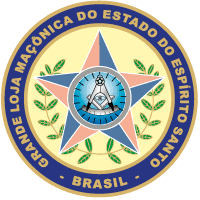 GRANDE LOJA MAÇÔNICA DO ESTADO DO ESPIRITO SANTOEspaço para colocação da logomarca do Parceiro, que será divulgado no site da GLMEESGRANDE LOJA MAÇÔNICA DO ESTADO DO ESPÍRITO SANTOValdir MassucattiGrão-MestreJosé Nivaldo Campos VieiraGrande Secretário de Relações Institucionais(Preencher dados)xxxxx PARCEIRO xxxxxxxxxxxxx(Representante)xxxxxxx